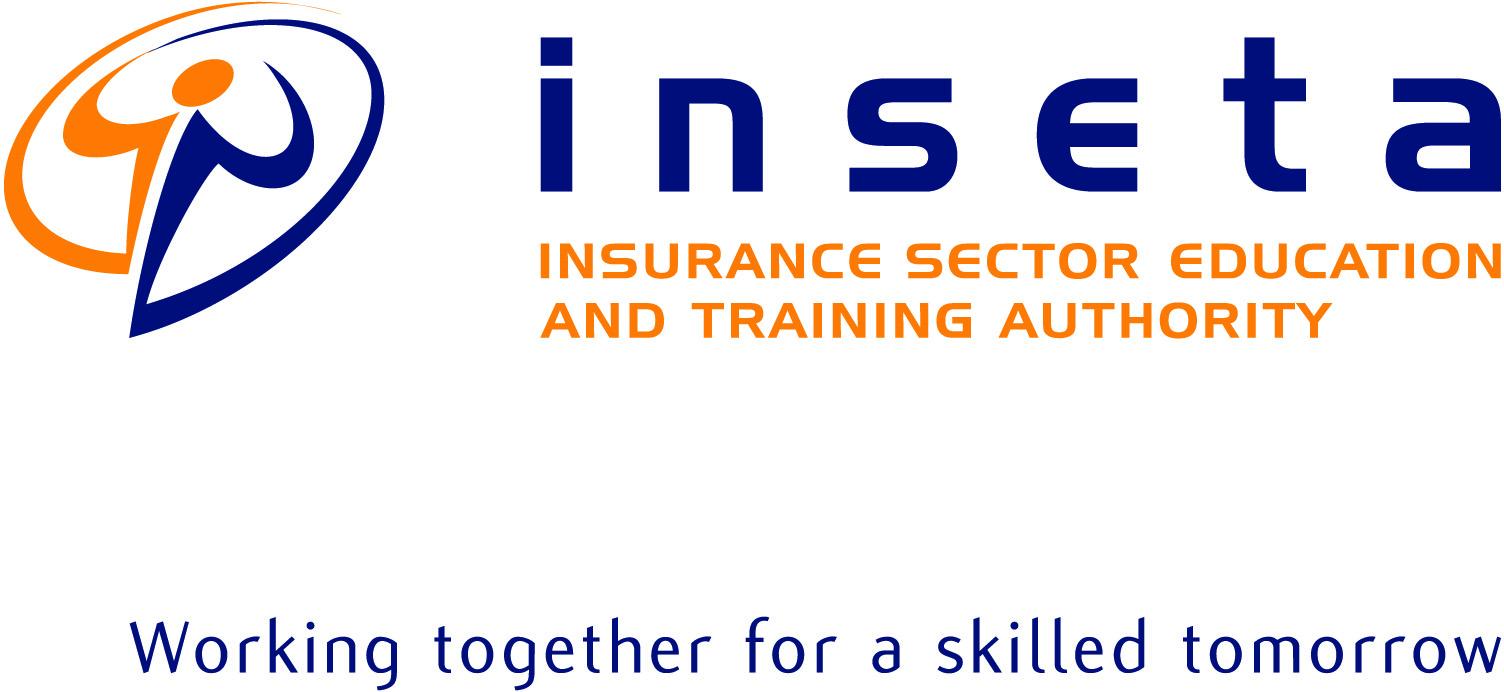 LIST OF PROPOSALS RECEIVEDBid Number       : Lear/2019/03Bid Description:  APPOINTMENT OF ONE (1) ACCREDITED BUSINESS SCHOOL OR A HIGHER LEARNING INSTITUTION (BOTH PUBLIC AND PRIVATE) TO DELIVER THE INTERNATIONAL EXECUTIVE DEVELOPMENT PROGRAMME (IEDP) FOR A PERIOD OF TWELVE (12) MONTHSThe following bids were received by the closing date (17 December 2020) and time 11H00:Notes: * Points claimed by the bidders are subject to validation in any form deemed appropriate by INSETA.Issued byINSETASupply Chain ManagementBidder’s NameBBBEE Points Claim Total Bid Price1Wits Business School0.00 Non-CompliantR 6 840 000.002Collaboration between Deloitte Alchemy School of Management and Milpark Education0.00No Consolidated BBBEE CertificateR 7 898 159.003University of Cape Town- Graduate School of Business8.00R4 630 000.004Henley Business School Limited 12.00R 7 034 550.005University of Pretoria (Gordon Institute of Business Science)6.00R 8 515 230.926University of Stellenbosch Business School (School of Executive Development – Pty Ltd)0.00R 5 848 949.00 Option 1R 6 191 480.00 Option 27University of KwaZulu-Natal18.00R 4 200 000.00